附件广东省护士多机构执业备案流程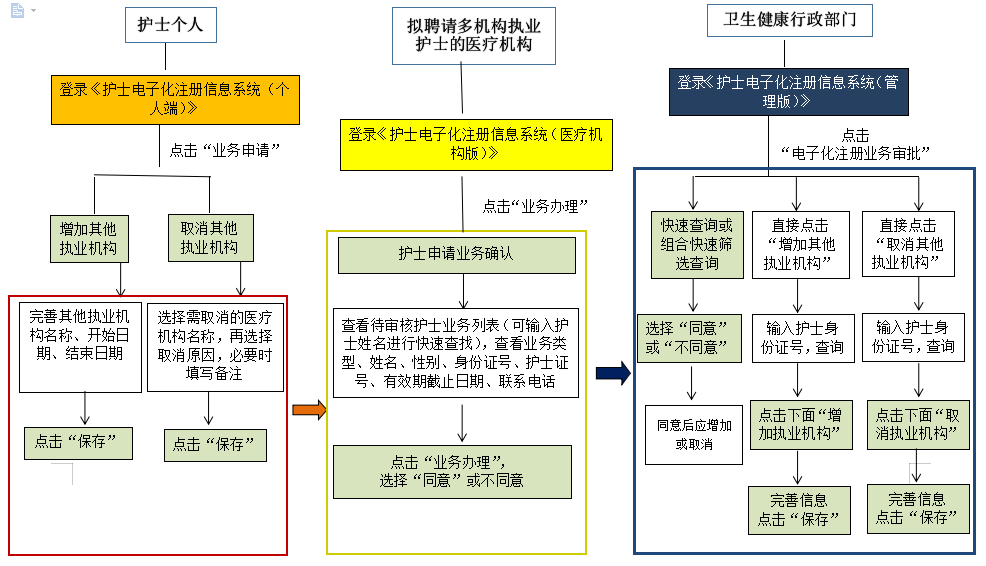 